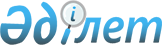 Федоров аудандық мәслихатының кейбір шешімдерінің күші жойылды деп тану туралыҚостанай облысы Федоров ауданы мәслихатының 2018 жылғы 14 ақпандағы № 206 шешімі. Қостанай облысының Әділет департаментінде 2018 жылғы 6 наурызда № 7576 болып тіркелді
      "Құқықтық актілер туралы" 2016 жылғы 6 сәуірдегі Қазақстан Республикасының Заңына сәйкес, Федоров аудандық мәслихаты ШЕШІМ ҚАБЫЛДАДЫ:
      1. Федоров аудандық мәслихатының келесі шешімдерінің күші жойылды деп танылсын:
      1) 2015 жылғы 10 маусымдағы № 335 "Жер салығының базалық мөлшерлемелерін жоғарылату туралы" (Нормативтік құқықтық актілерді мемлекеттік тіркеу тізілімінде № 5724 тіркелген, 2015 жылғы 9 шілдеде "Федоровские новости" газетінде жарияланған);
      2) 2016 жылғы 1 сәуірдегі № 13 "Мәслихаттың 2015 жылғы 10 маусымдағы № 335 "Жер салығының базалық мөлшерлемелерін жоғарылату туралы" шешіміне өзгеріс енгізу туралы" (Нормативтік құқықтық актілерді мемлекеттік тіркеу тізілімінде № 6325 тіркелген, 2016 жылғы 25 мамырда "Әділет" ақпараттық-құқықтық жүйесінде жарияланған).
      2. Осы шешім алғашқы ресми жарияланған күнінен кейін күнтізбелік он күн өткен соң қолданысқа енгізіледі.
      КЕЛІСІЛДІ
      Қазақстан Республикасы Қаржы
      Министрлігі Мемлекеттік кірістер
      комитетінің Қостанай облысы бойынша
      Мемлекеттік кірістер Департаменті
      Федоров ауданы бойынша мемлекеттік
      кірістер басқармасы" Республикалық
      мемлекеттік мекемесі басшысының
      міндетін атқарушы
      ________________________ Д. Сауашев
					© 2012. Қазақстан Республикасы Әділет министрлігінің «Қазақстан Республикасының Заңнама және құқықтық ақпарат институты» ШЖҚ РМК
				
      Сессия төрайымы

Т. Решетникова

      Аудандық мәслихаттың хатшысы

Б. Исенғазин
